COURSE TEXTBOOK LIST INFORMATION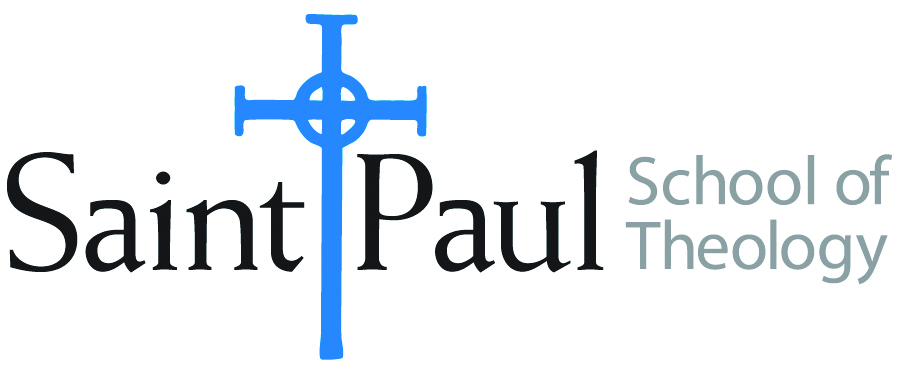 FACULTY INSTRUCTIONSFACULTY INSTRUCTIONSSTUDENT INSTRUCTIONS(Both Campuses)STUDENT INSTRUCTIONS(Both Campuses)For each semester taught, faculty should complete and submit a new form each time the course is taught and returned. Forms are due by the first day of registration for a given term.  DESKCOPY – ordered by faculty and adjuncts at a $200 max for 1st time use of text per course.  Please fill out an Expense Reimbursement Form, attach all actual/delivered receipts, return via email or mail, and this should be reimbursed with your first stipend payment (or next payroll payment)For each semester taught, faculty should complete and submit a new form each time the course is taught and returned. Forms are due by the first day of registration for a given term.  DESKCOPY – ordered by faculty and adjuncts at a $200 max for 1st time use of text per course.  Please fill out an Expense Reimbursement Form, attach all actual/delivered receipts, return via email or mail, and this should be reimbursed with your first stipend payment (or next payroll payment)Students may acquire textbooks by ordering online via Amazon or other book retailer and having books shipped to them.  Regardless of shopping / ordering method, students may check Cokesbury online for discount on text and certain texts may be sent free delivery. Students may acquire textbooks by ordering online via Amazon or other book retailer and having books shipped to them.  Regardless of shopping / ordering method, students may check Cokesbury online for discount on text and certain texts may be sent free delivery. COURSE INSTRUCTOR(S)Joshua Bartholomew and Nancy HowellJoshua Bartholomew and Nancy HowellJoshua Bartholomew and Nancy HowellCOURSE NUMBER & SECTIONCHS 415 AND CHS 515CHS 415 AND CHS 515CHS 415 AND CHS 515COURSE NAMEProphetic MinistryProphetic MinistryProphetic MinistryCOURSE SEMESTER & YEAR  Spring 2024Spring 2024Spring 2024DATE OF SUBMISSIONDecember 15, 2021December 15, 2021December 15, 2021BOOK TITLE and EDITION(include subtitle if applicable)BOOK TITLE and EDITION(include subtitle if applicable)AUTHOR(S)# of PAGES to be readPUBLISHER and  DATE13-Digit ISBN(without dashes)LIST PRICE(est)1Breaking White Supremacy: MLK and The Black Social GospelDorrien, Gary400Yale University Press, 2019  9780300244335$302Joy Unspeakable: Contemplative Practices of the Black Church (2nd Edition)Holmes, Barbara200Fortress Press, 20179781506421612$19.893The Prophetic Imagination, 2nd editionBrueggemann, Walter178Augsburg Fortress, 2001  9780800632878$194Doing Ethics from the Margins: 2nd edition, Revised and ExpandedDe La Torre, Miguel100Orbis Books, 2014  9781626980754$28.165Kairos, Crisis, and Global Apartheid: The Challenge to Prophetic ResistanceBoesak, Allan284Palgrave Macmillan, 2015   9781137503091$356Malcolm and Martin and America: A Dream or a NightmareCone, James200Orbis Books, 2012   9781570759796$23.49TOTAL Number of Pages to Be ReadTOTAL Number of Pages to Be Read1362BOOK TITLE and EDITION(include subtitle if applicable)BOOK TITLE and EDITION(include subtitle if applicable)AUTHOR(S)# of PAGES to be readPUBLISHER and  DATE13-Digit ISBN(without dashes)LIST PRICE(est)1Social Ethics in the Making: Interpreting an American TraditionDorrien, Gary200Wiley-Blackwell   9781444337303$55